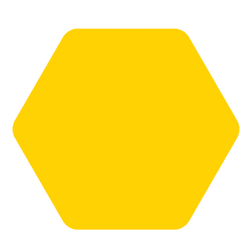 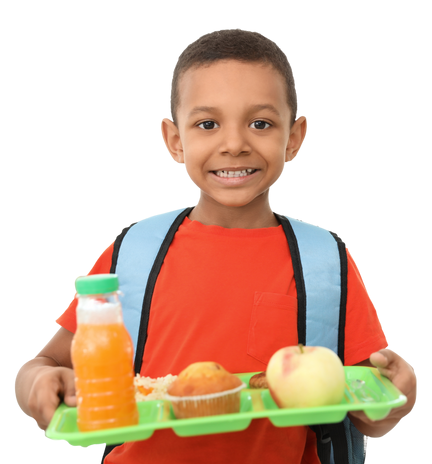 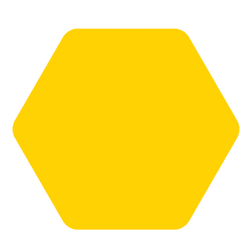 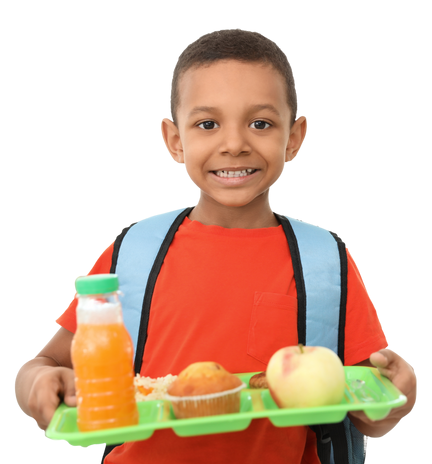 As we move into the holidays and planning for the next school year, we know there are many questions regarding the passage of the Healthy School Meals for All program (Proposition FF) in Colorado. [District Name] is still in the information gathering and planning stages but below is a summary of what we know about meal service now that the Healthy School Meals for All program has passed. There are no changes to food service operations for the remainder of School Year 2022-23.Families should continue to complete school meal benefit applications as needed for the remainder of this school year. [insert web link to online application]Meals will continue to be free for students that qualify for meal benefits. Meals will be charged at current meal prices for students who do not qualify for meal benefits.[District Name] plans to [opt in OR opt out] of the Healthy School Meals for All program in School Year 2023-24*If opting in, tailor the bullet points below. If opting out, be sure to include details for this decision. If still deciding whether to opt in, tailor the bullets below to outline next steps in making the decision and how families may provide input into the decision-making process*Starting next school year, all students will have access to reimbursable meals at their school at no cost. A la carte purchases will continue to be offered for a fee. These purchases will be charged to the student’s meal account or the student may pay for the food items with cash. We anticipate an increase in participation next school year. To ensure meal service runs efficiently, our focus is to:Ensure our kitchen sites are adequately staffedMake sure lunch lines move smoothlyExamine lunch times so all students have enough time to eatFor questions, reach out to [insert contact information for your district’s point of contact phone, email and website]. For more information on the Healthy School Meals for All program, view this community resource.This institution is an equal opportunity provider.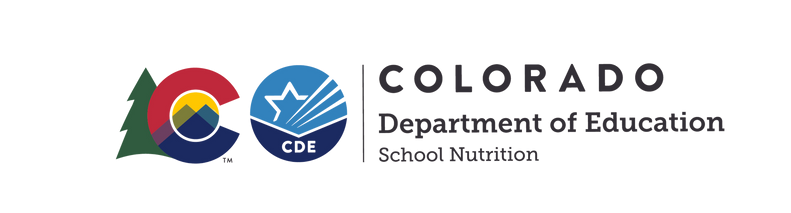 